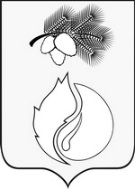 АДМИНИСТРАЦИЯ ГОРОДА КЕДРОВОГОПОСТАНОВЛЕНИЕ27.12.2021 г.	                                                                                  № 311Томская областьг. КедровыйО внесении изменений и дополнений в постановление Администрации города Кедрового от 19.08.2019 № 266 «Об утверждении Административного регламента по предоставлению муниципальной услуги «Выдача решения о признании садового дома жилым домом и жилого дома садовым домом»В соответствие с Жилищным кодексом Российской Федерации ПОСТАНОВЛЯЕТ:Внести в административный регламент по предоставлению муниципальной услуги «Об утверждении Административного регламента по предоставлению муниципальной услуги «Выдача решения о признании садового дома жилым домом и жилого дома садовым домом», утвержденный постановлением Администрации города Кедрового от 19.08.2019 № 266, следующие изменения и дополнения:пункт 10 изложить в новой редакции: «10. Срок предоставления муниципальной услуги составляет 10 рабочих дней.»; 2) пункт 40 изложить в новой редакции:«40. Общий максимальный срок выполнения административной процедуры «прием заявления и документов, необходимых для предоставления муниципальной услуги» не может превышать двух рабочих дня со дня поступления заявления.»;3) пункт 45 изложить в новой редакции:«45.Общий максимальный срок выполнения административной процедуры «рассмотрение заявления и прилагаемых к нему документов» не может превышать двух рабочих дня со дня регистрации заявления.»;4) пункт 57 изложить в новой редакции:«57. Максимальный срок выполнения административной процедуры составляет 4 рабочих дня со дня установления специалистом Отдела, ответственным за предоставление муниципальной услуги, в ходе проверки документов оснований для предоставления муниципальной услуги.»;5) пункт 60 изложить в новой редакции:«60. Общий максимальный срок выполнения административной процедуры «выдача результата предоставления муниципальной услуги» составляет – 2 рабочих дня.»;6) приложение № 3 изложить в новой редакции, согласно приложению к настоящему постановлению;2. Настоящее постановление вступает в силу со дня его официального опубликования.3.Опубликовать настоящее постановление в Информационном бюллетене городского округа «Город Кедровый», разместить на официальном сайте Администрации города Кедрового в информационно-телекоммуникационной сети «Интернет»: http://www.kedradm.tomsk.ru.4.Контроль за исполнением настоящего постановления возложить на Первого заместителя Мэра города Кедрового.Мэр города Кедрового                                                                                               Н.А. СоловьеваИванченко Т.В.(38250) 35-535Приложениек постановлению Администрации города Кедрового от 27.12.2021 № 311Приложение № 3 к Регламенту «Признание садового дома жилым домом и жилого дома садовым домом»Перечень административных процедур, относящихся к данной муниципальной услугеБлок-схема№этапаХарактеристики этапаОписание1Наименование этапаПрием заявления и документов, необходимых для предоставления муниципальной услуги1Ответственный Секретарь руководителя отдела по труду и социальной политике1ВходЗаявление с приложением документов 1Выход (результат)Зарегистрированное заявление 1Срок выполнения2 рабочих дня1Комментарии-2Наименование этапаРассмотрение заявления и представленных документов2Ответственный Специалист отдела по управлению муниципальной собственностью2ВходЗарегистрированное заявление с документами2Выход (результат)Пакет документов, проверенный на комплектность и соответствующий требованиям пунктов 13, Административного регламента, или отказ в предоставлении муниципальной услуги2Срок выполнения2 рабочих дня2Комментарии-3Наименование этапаФормирование и направление межведомственных запросов в органы и организации, участвующие в предоставлении муниципальной услуги3ОтветственныйСпециалист отдела по управлению муниципальной собственностью3ВходНепредставление заявителем в администрацию города Кедрового документов, указанных в пунктах 14 Административного регламента3Выход (результат)Результатом административной процедуры являются полученные ответы на межведомственные запросы3Срок исполнения5 рабочих дней 3Комментарии-4Наименование этапаПринятие решения о предоставлении либо об отказе в предоставлении муниципальной услуги4ОтветственныйСпециалист отдела по управлению муниципальной собственностью4ВходЗаявление и пакет документов установленный пунктами 12, 13 настоящего регламента4Выход (результат)Подготовка и регистрация документа, оформляющего решение: разрешение в виде (подготовка постановления администрации города Кедрового   либо выдача отказа в предоставлении муниципальной услуги) или (при наличии оснований для отказа) уведомления об отказе в предоставлении муниципальной услуги4Срок исполнения 4 рабочих дня4Комментарии-5Наименование этапаВыдача результатов предоставления муниципальной услуги5ОтветственныйСпециалист отдела по управлению муниципальной собственностью5ВходПолучение специалистом подписанного и зарегистрированного постановления администрации города Кедрового о предоставлении земельного участка в собственность гражданам бесплатно для целей, не связанных со строительством5Выход (результат)Результатом административной процедуры является выданное (направленное) заявителю решение администрации города Кедрового или уведомление об отказе в предоставлении муниципальной услуги.5Срок исполнения 2 рабочих дня5Комментарии-6Наименование этапаВыдача (направление) дубликата решения о предоставлении муниципальной услуги либо решения об отказе в предоставлении муниципальной услуги или уведомления об отказе в выдаче дубликата решения о предоставлении муниципальной услуги либо решения об отказе в предоставлении муниципальной услуги6ОтветственныйСпециалист отдела по управлению муниципальной собственностью6ВходЗаявление о выдаче (направлении) дубликата решения о предоставлении муниципальной услуги либо решения об отказе в предоставлении муниципальной услуги6Выход (результат)Выдача (направления) дубликата решения о предоставлении муниципальной услуги либо решения об отказе в предоставлении муниципальной услуги или уведомления об отказе в выдаче дубликата решения о предоставлении муниципальной услуги либо решения об отказе в предоставлении муниципальной услуги6Срок исполнения6 рабочих дней6Комментарии-7Наименование этапаИсправление допущенных опечаток и (или) ошибок в документах, выданных в результате предоставления муниципальной услуги7ОтветственныйСпециалист отдела по управлению муниципальной собственностью7ВходЗаявление об исправлении допущенных опечаток и (или) ошибок в документах, выданных в результате предоставления муниципальной услуги7Выход (результат)Исправление опечаток и (или) ошибок в выданных решении о предоставлении муниципальной услуги либо решении об отказе в предоставлении муниципальной услуги, либо направление заявителю письма с информацией об отсутствии опечаток и (или) ошибок.7Срок исполнения6 рабочих дней7Комментарии-